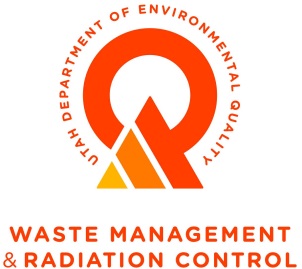 (X - indicates items reviewed – NA Not Applicable)1.  PRE-INSPECTION REVIEW2.  FACILITY / OPERATIONAL CONTROLS	(1-Good, 5-Poor)3.  REQUIRED SIGNAGE AND PROPERLY POSTED4.  OPERATOR / REPRESENTATIVE / EMPLOYEES5.  MONITORING6. DRAINAGE / EROSION7.  PROPER STORAGE / ISOLATION / DISPOSAL8.  LANDFILLCOVER (as Permitted)9.  INSPECTION RECORDS10.  MONITORING / SAMPLING / ANALYSIS RECORDS11.  SPECIAL WASTE RECORDS13.  WASTE TIRE MANAGEMENTGENERAL COMMENTSSignature ofAuthorized Facility Representative  :								Authorized Facility Representative (type or print):                                                                          	Date:	       		PHOTOSFacility NameLocationCountyInspection DateInspection GoalAuthorized Facility RepresentativeParticipants1.1 Permit Reviewed1.2 Annual Report Reviewed1.3 Previous Inspection Reviewed1.4 Facility Contacts were Confirmed2.1 Litter picked up an not blowing2.2 Roads are clear and free from debris2.3 Gate House Operations to inspect incoming waste and record weights2.4 Vectors are controlled and eliminated2.5 Communication is available between gate house operators and landfill personnel2.6 Recycling Area 2.7 Fugitive Dust is Controlled2.8 Waste Inspection Area is Available and Used2.9 Scavenging Controls are current2.10 Open Burning is prevented2.11 Fences, Gates, Locks, Access Controls are in working order2.12 Working Face is minimized and controlled2.13 Leachate Collection Systems are in place and monitored3.1 Operating Days / Hrs.3.2 Directions & Procedure3.3 Emergency Numbers are current3.4 List of Unacceptable Materials are posted and enforced4.1 Operators are On-site while open4.2 Training records reviewed for concurrence5.1 Methane Gas is monitored at Facility Boundaries and Recorded5.2 Random Waste Inspections are Performed and Recorded5.3 Leachate is Collected and Managed5.4 Ground Water is Monitored According to Schedule5.5 Other6.1 Water Run-on is Prevented6.2 Water Run-off is Prevented7.1 Special Waste permitted and listed in R315-301-2(71) are identified and managed7.2 Batteries are stored in a area to prevent damage and leakage to the ground7.3 Hazardous Waste is identified and rejected7.4 Infectious Waste is Identified and Managed7.5 WasteTires are segregated and managed in accordance with R315-320-37.6 Dead Animals if accepted are disposed of in a dead animal pit or buried in the toe of the working face and buried immediately in accordance with R315-315-67.7 Asbestos Waste is managed in accordance with R315-315-27.8 Bulky Waste is managed in accordance with R315-315-47.9 Petroleum-Contaminated Soil are managed in accordance withR315-315-8 7.10 Ash is managed in accordance with R315-315-37.11 Sludges as defined by R315-301-2(68) are managed in accordance with R315-315-5 and meet the Paint Filter Test8.1Six inches of  Daily – Soil Cover is Applied8.2Approved  Daily – Alternative Cover is Applied According the the Approved Schedule and covered with six inches of soil weekly8.3 12 inches of Intermediate soil cover is placed in areas that will not be used for 30 days or more or an approved alternative intermediate cover9.1 Random Inspections are Performed in Accordance with the Plan of Operation  9.2 Gas Monitoring Systems are inspected and maintained as appropriate9.3 Surface Drainage Controls are inspected and maintained9.4 Daily Operating Records as required by the Plan of Operation are recorded and maintained9.5 Weight or Volumes of wasted are recorded and maintained in the Daily Operating Record9.6 Intermediate Cover is inspected and recorded in the Daily Operating Record9.7 Final Cover is inspected and recorded in the Daily Operating Record9.8 Self Inspections (Quarterly) are performed and recorded in the Daily Operating Record9.9 Deviations from Plan of Operation are recorded in the Daily Operating Record are recorded9.10 Permit, Permit Application and Rules are Available10.1 Explosive Gas Monitoring is performed and recorded in the Daily Operating Record10.2 Leachate Sampling & Treatment is performed and recorded in the Daily Operating Record10.3 Ground Water Sampling is performed (if required) and the Results placed in the Daily Operating Record11.1 Lab Analysis Results are maintained in the designated office for inspections11.2 Manifests are maintained in the designated office for inspections11.3 Treatment Certifications are maintained in the designated office for inspections11.4 Paint Filter Test Results are maintained in the designated office for inspections11.5 Onsite Treatment Documentation is maintained in the office for inspections13.1 Acceptance procedures follow R315-32013.2 Waste Tire Pile Segregated13.3 Estimated Quantity of Waste Tires13.4 Other13.5      